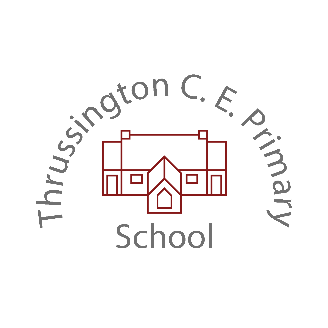 Thrussington C. of E. Primary SchoolAdmissions PoliciesAdmission policy 2019/2020						page 2Admission policy 2020/2021						page 6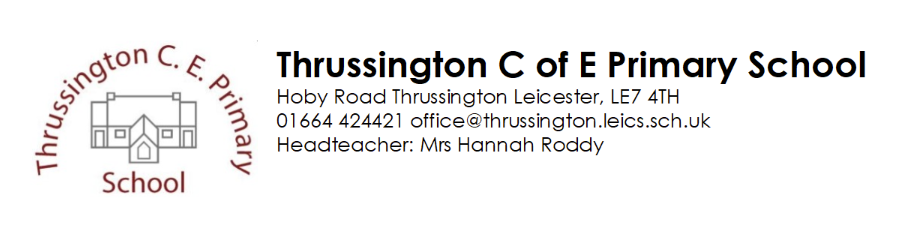 ADMISSION POLICY2019 / 2021Thrussington is a Church of England Primary School Academy. (Hereinafter known as “School”). This means that the school governors are responsible for all admissions. Thrussington Primary School recognises the right of parents to express a preference for the school they would like their child(ren) to attend. This Admission Policy has been adopted by the Governing Body of Thrussington Church of England Primary School, Leicestershire and will operate during the school year which begins in September 2020.The Governing Body has agreed a planned admission number of 15 pupils for each year group with the Local Authority. Our school is principally provided to serve the Church of England community of the parish of Thrussington. Applications for places for children living outside the designated catchment area are welcome, if there are places available within that particular year group. Entitlement to a place in the school is dependent on the parents applying at the appropriate time and (for infant submissions) on compliance with infant class size regulations (1). If a child moves into the school’s designated catchment area once allocation decisions have been made, they will not necessarily be offered a place in the school if the planned admission number for that year has been reached. In our school, the Governing Body is the admissions authority. Our Governing Body is responsible for determining the admissions policy and for all decisions relating to admissions. The admissions process is administered by Leicestershire Local Authority on behalf of the school governors. The closing date for Local Authority applications and the notification of the decision are in accordance with the Coordinated Admissions Scheme (2). Late applications will not be offered a place within the school if the infant class has thirty pupils, regardless of the distance of the nearest available school. Any application received after the closing date will be regarded as a mid-term application and places will be allocated according to the school’s admissions criteria and planned admission number for that year. Parents should consult the Local Authority booklet, “Your Guide to Primary Education” which gives full details of the admissions process. This information may also be found online at:  www.leics.gov.uk/admissions.     Telephone: 0116 3056684 The School Admissions Code (2015) and the School Admissions Appeals Code (2012) can be found: https://www.gov.uk/government/publications/school-admissions-code https://www.gov.uk/government/publications/school-admissions-appeals-codeRecognising its historic foundation, the school will preserve and develop its religious character in accordance with the principles of the Church of England and in partnership with the churches at parish and diocesan levelThe school aims to serve its community by providing an education of the highest quality within the context of Christian belief and practise. It encourages an understanding of the meaning and significance of faith and promotes Christian values through the experience it offers to all its pupils.Parents have the right to withdraw their children from the daily Christian act of worship and from Religious Education. How and when to apply. Applications must be made on the Leicestershire Local Authority Application Form which can be obtained from School Admissions, Room 144, Children and Young People’s Service, County Hall, Glenfield, Leicester LE3 8RF, telephone 0116 305 6684.  Alternatively you can apply on line or the form can be downloaded from www.leics.gov.uk/admissions the application should be returned to Leicestershire County Council by 15th January 2019 (national closing date) for admissions in the school year 2019/20.  The offer date for first time admissions is 16th April 2019.Appeals. If your child is not allocated a place, you have a statutory right to appeal. You should do this by writing to the Diocesan Director of Education, St Martin’s House, 7 Peacock Lane, Leicester LE1 5PZ. Telephone 0116 261 5350. Fraudulent Information. If the allocation of a place has been made on the basis of fraudulent or intentionally misleading information, the governors reserve the right to withdraw the place.Pupils are admitted to the school as follows: Children are admitted in the September of the academic year in which they will be five years of age. Children who have a Statement of Special Educational Needs or Education, Health and Care Plan naming the school will be admitted. This will reduce the number of places available. See “Your Guide to Primary Education” for further details about special needs provision. Where the school has more applications than places, Governors will offer places according to the following criteria in the order listed: 1. A child who is “looked after (3) or previously looked after”. Previously looked after children are children who were looked after but who ceased to be so because they were adopted (4) or became subject to a residence order (5) or special guardianship order (6). 2. Pupils who have a serious medical condition or exceptional social or domestic needs. (Professional documentation accompanying the application will be required). Examples of exceptional needs include (this list is not exhaustive and, in each case, will be considered on its individual merits): A child whose parents’ occupation has an enforcement role which may bring the parent into conflict with parents of children attending their local school and, therefore, needs to attend the alternative school. A child whose parent has recently died or is suffering from a serious illness. A child who has suffered severe bullying which is recognised by the present or most recent school as an on-gong problem and which is having significant effect on the child’s health. A child with a serious medical condition which would make the preferred school particularly suitable. A child who has been abused and placed on the child protection register and who needs to attend an alternative school to avoid the abuser. 3. Children of parents living in the parish of Thrussington. Children who live with different parents at different addresses during the week should be living in the catchment area for more than 50% of the time.4. Children of parents who already have a son or daughter attending the school, including step-siblings, half-siblings and adopted or fostered siblings living at the same address of the child at the time of admission. 5. Children of parents who are regular worshippers in the Anglican churches of the Syston group of churches. A letter from their minister should accompany this application. 6. Children whose parents are regular worshippers of other Anglican churches or Christian denominations as defined by Churches Together in Leicestershire. A letter from their minister should accompany an application. 7. Children of parents who are practising members of other faiths and desire them to attend this school because of its religious tradition. Applicants will need a letter of support from their religious leader. 8. All other children who applyTie-breakersShould it be necessary to operate a tie-breaker for children who fulfil the same criteria, the child whose residence is closest to the school, as measured as a distance which is in a straight line from the point that the home property’s front entrance meets a public highway to the school’s main designated front gate, using a computerised mapping system, will be awarded the place. In a very few cases, it may not be possible to decide between the applications of those pupils who are the final qualifiers for a place (e.g. children who live at the same address (flats) or have the same distance measurement). If there is no other way of separating the applications and if to admit both or all of the children would cause the legal limit to be exceeded, then the child (or children) who will be offered the place(s) will be randomly selected by drawing lots. Waiting Lists. During the normal admissions round it is always necessary to complete a Local Authority Common Application form to apply for a school place. Registering an interest with the school on a “waiting list” before the admissions round guarantees neither a place nor priority within the subscription Criteria. Offers of places will be made by the Local Authority on the school’s behalf. If the school is over subscribed for the children due to start in 2019 – 2020, a waiting list will be maintained. The position on the list will be determined by applying the published over-subscription criteria and not by date of receipt. Each name added will require the list to be re-ranked. The existence of a waiting list does not remove the right of appeal against any refusal of a place from any unsuccessful applicant. Names will only be removed from the list if a written request is received, or if the offer of a place that becomes available is declined. The waiting list will be closed down on 31st. December 2019, in accordance with statutory requirements. Looked after children and previously looked after children as defined within this policy, children who are the subject of a direction by a local authority or who are allocated to a school in accordance with a Fair Access Protocol will take precedence over any child on the waiting list. ________________________________________________________________________________Notes: 1. Education (Infant Class Sizes) (England) Regulations 1998. 2. The Coordinated Admissions Scheme is available for inspection through Allocations, Leicestershire County Council, County Hall, Glenfield, Leicester. LE3 8RF 3. A “looked after child” is a child who is (a) in the care of a local authority, or (b) being provided with accommodation by a local authority in the exercise of their social services functions (see the definition in Section 22 (1) of the Children Act 1989) at the time of making an application to a school. ADMISSION POLICY2020 / 2021Thrussington is a Church of England Primary School Academy. (Hereinafter known as “School”). This means that the school governors are responsible for all admissions. Thrussington Primary School recognises the right of parents to express a preference for the school they would like their child(ren) to attend. This Admission Policy has been adopted by the Governing Body of Thrussington Church of England Primary School, Leicestershire and will operate during the school year which begins in September, 2020.The Governing Body has agreed a planned admission number of 15 pupils for each year group with the Local Authority. Our school is principally provided to serve the Church of England community of the parish of Thrussington. Applications for places for children living outside the designated catchment area are welcome, if there are places available within that particular year group. Entitlement to a place in the school is dependent on the parents applying at the appropriate time and (for infant submissions) on compliance with infant class size regulations (1). If a child moves into the school’s designated catchment area once allocation decisions have been made, they will not necessarily be offered a place in the school if the planned admission number for that year has been reached. In our school, the Governing Body is the admissions authority. Our Governing Body is responsible for determining the admissions policy and for all decisions relating to admissions. The admissions process is administered by Leicestershire Local Authority on behalf of the school governors. The closing date for Local Authority applications and the notification of the decision are in accordance with the Coordinated Admissions Scheme (2). Late applications will not be offered a place within the school if the infant class has thirty pupils, regardless of the distance of the nearest available school. Any application received after the closing date will be regarded as a mid-term application and places will be allocated according to the school’s admissions criteria and planned admission number for that year. Parents should consult the Local Authority booklet, “Your Guide to Primary Education” which gives full details of the admissions process. This information may also be found online at:  www.leics.gov.uk/admissions.     Telephone: 0116 3056684 The School Admissions Code (2015) and the School Admissions Appeals Code (2012) can be found: https://www.gov.uk/government/publications/school-admissions-code https://www.gov.uk/government/publications/school-admissions-appeals-codeRecognising its historic foundation, the school will preserve and develop its religious character in accordance with the principles of the Church of England and in partnership with the churches at parish and diocesan levelThe school aims to serve its community by providing an education of the highest quality within the context of Christian belief and practise. It encourages an understanding of the meaning and significance of faith and promotes Christian values through the experience it offers to all its pupils.Parents have the right to withdraw their children from the daily Christian act of worship and from Religious Education. How and when to apply. Applications must be made on the Leicestershire Local Authority Application Form which can be obtained from School Admissions, Room 144, Children and Young People’s Service, County Hall, Glenfield, Leicester LE3 8RF, telephone 0116 305 6684.  Alternatively you can apply on line or the form can be downloaded from www.leics.gov.uk/admissions the application should be returned to Leicestershire County Council by 15th January 2020 (national closing date) for admissions in the school year 2020/21.  The offer date for first time admissions is 16th April 2020.Appeals. If your child is not allocated a place, you have a statutory right to appeal. You should do this by writing to the Diocesan Director of Education, St Martin’s House, 7 Peacock Lane, Leicester LE1 5PZ. Telephone 0116 261 5350. Fraudulent Information. If the allocation of a place has been made on the basis of fraudulent or intentionally misleading information, the governors reserve the right to withdraw the place.Pupils are admitted to the school as follows: Children are admitted in the September of the academic year in which they will be five years of age. Children who have a Statement of Special Educational Needs or Education, Health and Care Plan naming the school will be admitted. This will reduce the number of places available. See “Your Guide to Primary Education” for further details about special needs provision. Where the school has more applications than places, Governors will offer places according to the following criteria in the order listed: 1. A child who is “looked after (3) or previously looked after”. Previously looked after children are children who were looked after but who ceased to be so because they were adopted (4) or became subject to a residence order (5) or special guardianship order (6). 2. Pupils who have a serious medical condition or exceptional social or domestic needs. (Professional documentation accompanying the application will be required). Examples of exceptional needs include (this list is not exhaustive and, in each case, will be considered on its individual merits): A child whose parents’ occupation has an enforcement role which may bring the parent into conflict with parents of children attending their local school and, therefore, needs to attend the alternative school. A child whose parent has recently died or is suffering from a serious illness. A child who has suffered severe bullying which is recognised by the present or most recent school as an on-gong problem and which is having significant effect on the child’s health. A child with a serious medical condition which would make the preferred school particularly suitable. A child who has been abused and placed on the child protection register and who needs to attend an alternative school to avoid the abuser. 3. Children of parents living in the parish of Thrussington. Children who live with different parents at different addresses during the week should be living in the catchment area for more than 50% of the time.4. Children of parents who already have a son or daughter attending the school, including step-siblings, half-siblings and adopted or fostered siblings living at the same address of the child at the time of admission. 5. Children of parents who are regular worshippers in the Anglican churches of the Syston group of churches. A letter from their minister should accompany this application. 6. Children whose parents are regular worshippers of other Anglican churches or Christian denominations as defined by Churches Together in Leicestershire. A letter from their minister should accompany an application. 7. Children of parents who are practising members of other faiths and desire them to attend this school because of its religious tradition. Applicants will need a letter of support from their religious leader. 8. All other children who applyTie-breakersShould it be necessary to operate a tie-breaker for children who fulfil the same criteria, the child whose residence is closest to the school, as measured as a distance which is in a straight line from the point that the home property’s front entrance meets a public highway to the school’s main designated front gate, using a computerised mapping system, will be awarded the place. In a very few cases, it may not be possible to decide between the applications of those pupils who are the final qualifiers for a place (e.g. children who live at the same address (flats) or have the same distance measurement). If there is no other way of separating the applications and if to admit both or all of the children would cause the legal limit to be exceeded, then the child (or children) who will be offered the place(s) will be randomly selected by drawing lots. Waiting Lists. During the normal admissions round it is always necessary to complete a Local Authority Common Application form to apply for a school place. Registering an interest with the school on a “waiting list” before the admissions round guarantees neither a place nor priority within the subscription Criteria. Offers of places will be made by the Local Authority on the school’s behalf. If the school is over subscribed for the children due to start in 2020 – 2021, a waiting list will be maintained. The position on the list will be determined by applying the published over-subscription criteria and not by date of receipt. Each name added will require the list to be re-ranked. The existence of a waiting list does not remove the right of appeal against any refusal of a place from any unsuccessful applicant. Names will only be removed from the list if a written request is received, or if the offer of a place that becomes available is declined. The waiting list will be closed down on 31st. December, 2020, in accordance with statutory requirements. Looked after children and previously looked after children as defined within this policy, children who are the subject of a direction by a local authority or who are allocated to a school in accordance with a Fair Access Protocol will take precedence over any child on the waiting list. ________________________________________________________________________________Notes: 1. Education (Infant Class Sizes) (England) Regulations 1998. 2. The Coordinated Admissions Scheme is available for inspection through Allocations, Leicestershire County Council, County Hall, Glenfield, Leicester. LE3 8RF 3. A “looked after child” is a child who is (a) in the care of a local authority, or (b) being provided with accommodation by a local authority in the exercise of their social services functions (see the definition in Section 22 (1) of the Children Act 1989) at the time of making an application to a school. 